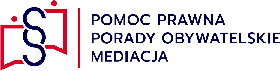 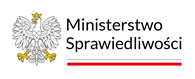 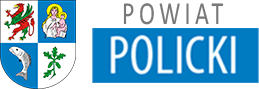 INFORMACJA O MOŻLIWOŚCI PRZEKAZANIA OPINII PRZEZ OSOBĘ UPRAWNIONĄOsoba uprawniona, której udzielono nieodpłatnej pomocy prawnej lub świadczono nieodpłatne poradnictwo obywatelskie ma możliwość przekazania anonimowej opinii o udzielonej jej pomocy 
poprzez osobiste wypełnienie KARTY POMOCY część B, z wyjątkiem danych zawartych w pkt 1 tej karty.Po udzieleniu pomocy osobie uprawnionej, która wyrazi taką wolę, przekazuje się 
KARTĘ POMOCY część B, opatrzoną pieczątką Wydziału Spraw Obywatelskich Starostwa Powiatowego w Policach oraz uprzednio wypełnioną w zakresie danych zawartych w pkt 1 tej karty.
Wypełnioną KARTĘ POMOCY część B osoba uprawniona umieszcza w zamkniętej, 
nieprzezroczystej i oznakowanej urnie, znajdującej się w miejscu 
przeznaczonym dla osób oczekujących na udzielenie pomocy.Osoby ze szczególnymi potrzebami, o których mowa w ustawie z dnia 19 lipca 2019 r. o zapewnianiu dostępności osobom ze szczególnymi potrzebami (Dz. U. z 2022 r. poz. 2240), mogą przekazać opinię 
o udzielonej pomocy także listownie lub pod numerem telefonu wskazanym do umawiania wizyt. Osoba odbierająca opinię o udzielonej pomocy w formie telefonicznej przedstawia osobie uprawnionej treść pytań zawartych w ankiecie i możliwych do zaznaczenia odpowiedzi, a także zaznacza wybrane przez osobę uprawnioną odpowiedzi.Wypełnienie KARTY POMOCY część B przez osobę uprawnioną jest dobrowolne. 